«Легкоатлетическая эстафета»	17 мая 2019 года на стадионе МАОУ «ОК «Алгоритм Успеха»» в рамках IX спартакиады работников образовательных организаций Белгородского района состоялась легкоатлетическая эстафета, в которой команда «Чемпион» приняла участие. Данное мероприятие позволило не только повысить физическое и духовное здоровье работников, но и вызвало положительные эмоции. Молодцы, девчонки! Так держать!Чубук Ю.В., инструктор по физической культуре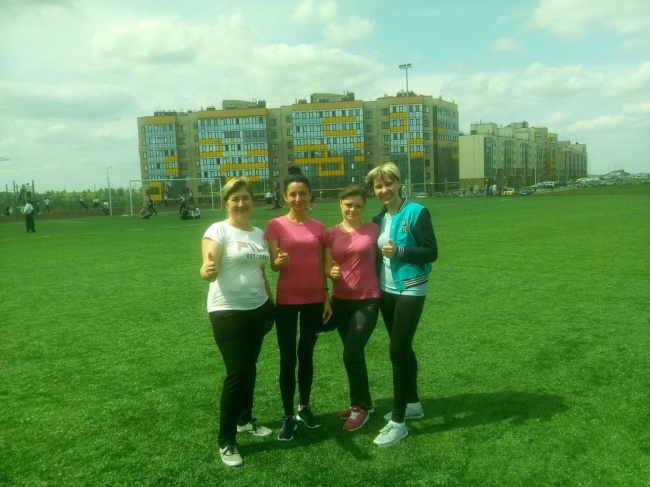 